RECTOR’S DIRECTIVE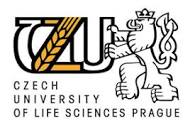 No. 17/2012Support for talented CULS study applicants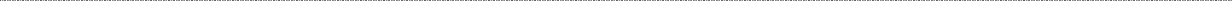 Clause 1Introductory provisions - objectiveThe present Rector’s Directive follows the objective to attract to the study at the CULS those applicants who have demonstrated their talent in subject-related Olympiads, secondary school research activities and specialist competitions guaranteed by the Ministry of Education, Youth and Sports during their secondary school studies.The above objective is determined in compliance with the Long-term Plan of Educational, Scientific, Research, Developmental, Innovative and Other Creative Activities of the CULS for the period 2011-2015, specifically in line with priority strategic objective 3.7 “Creation of a system for work with talented secondary school students (work with selected secondary students in preparing the University’s potential future students)”, operational objective/measure “Preparation of a university-wide system to identify talented students at secondary schools and to enable the University to work with such students as early as prior to the admission procedure, thus attracting them into studying at the CULS”. Clause 2Definition of termsFor the purposes of this Rector’s Directive, the support to talented applicants for study at the CULS shall include subject-related competitions of A type, announced by the Ministry of Education, Youth and Sports on an annual basis as per the Ministry’s Regulation No. 55/2005 Coll., by individual specializations of study programmes of the CULS individual Faculties as follows:Faculty of Environmental Sciences - all A-type competitions, i.e.:  Olympiad in MathematicsOlympiad in PhysicsOlympiad in ChemistryOlympiad in BiologyCompetitions in Foreign LanguagesOlympiad in CzechOlympiad in GeographySecondary school research activities“Mathematical Kangaroo”Olympiad in Astronomy“Pythagoriad”Tournament of Young Physicists Faculty of Forestry and Wood Sciences – all A-type competitions, i.e.:Olympiad in MathematicsOlympiad in PhysicsOlympiad in ChemistryOlympiad in BiologyCompetitions in Foreign LanguagesOlympiad in CzechOlympiad in GeographySecondary school research activities“Mathematical Kangaroo”Olympiad in Astronomy“Pythagoriad”Tournament of Young PhysicistsFaculty of Economics and Management:Olympiad in MathematicsCompetitions in Foreign Languages“Pythagoriad”Faculty of Agrobiology, Food and Natural Resources:Olympiad in Chemistry (category: A, B, C, E)Olympiad in Biology (category: A, B)Faculty of Engineering:Olympiad in MathematicsOlympiad in PhysicsFaculty of Tropical AgroSciences (the former Institute of Tropics and Subtropics (ITS):Competitions in Foreign LanguagesOlympiad in GeographyInstitute of Education and Communication – all A-type competitions, i.e.:Olympiad in MathematicsOlympiad in PhysicsOlympiad in ChemistryOlympiad in BiologyCompetitions in Foreign LanguagesOlympiad in CzechOlympiad in GeographySecondary school research activities“Mathematical Kangaroo”Olympiad in Astronomy“Pythagoriad”Tournament of Young PhysicistsFor the purposes of this Directive, successful participants must substantiate that they were successful participants in any of the competitions under paragraph 1 of this Clause.  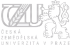 Clause 3Evaluation of competitions in the admission procedurePursuant to Clause 2 of this Directive, successful participants in regional or nation rounds of competitions are entitled to be admitted to study without entrance examination for the selected bachelor field of study study of the given Faculty/Institute. Clause 4Bursary in the first year of studyIn accordance to Clause 2 of this Directive, successful participants in competitions shall receive support in the form of a bursary as per Clause 5 hereof provided that they begin to study at the CULS.The bursary shall be paid by the CULS on a monthly basis, retrospectively at all times; entitlement to the bursary is forfeited in case of interruption or termination of study.The bursary shall be paid by the relevant section of the CULS from the section’s bursary fund.Clause 5Amount of bursary in the first year of study Clause 6Claims for the support to talented applicantsSuccessful participants under Cl. 2 of this Directive may claim the benefits awarded to them in Clauses 3 to 5 hereof from the Study Department of the Faculty/Institute concerned.    Clause 7Final provisions This Directive becomes valid and effective on the day of its publication.This Directive repeals the Rector’s Decision No. 6/2011 and Rector’s Directive No. 9/2011. Support to talented applicants for study at the CULS addressed prior to the date of effect of this Directive shall be attended to in accordance to the existing internal regulations of the CULS.In Prague, on 06 November 2012prof. Ing. Jiří Balík, CSc., Rector, m.p.RECTOR’S DIRECTIVEPAGENo. 17/20122 / 4(1)First place in nation rounds as per Cl. 2:CZK 5,000.00(2)Second place in nation rounds as per Cl. 2:CZK 4,000.00(3)Third place in nation rounds as per Cl. 2:CZK 3,000.00(4)Successful participant in nation rounds as per Cl. 2:CZK 2,000.00(5)First to third places in regional rounds as per Cl. 2:CZK 1,000.00RECTOR’S DIRECTIVEPAGENo. 17/20123 / 4RECTOR’S DIRECTIVEPAGENo. 17/20124 / 4